Publicado en Barcelona el 14/01/2021 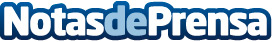 AleaSoft: El mercado eléctrico está en equilibro: Los precios altos de inicios de enero son excepcionalesLos altos precios alcanzados en el mercado eléctrico han generado un gran revuelo en los medios y en la política española e incluso algunas voces han vuelto a pedir que se cambien las reglas del mercado para evitar este tipo de situaciones. El mercado eléctrico español forma parte del mercado eléctrico europeo con el que comparte las reglas de funcionamiento. Además es un mercado en equilibro entre los que producen y los que consumen, unas veces se benefician unos, y otras veces, otrosDatos de contacto:Alejandro Delgado900 10 21 61Nota de prensa publicada en: https://www.notasdeprensa.es/aleasoft-el-mercado-electrico-esta-en Categorias: Internacional Nacional Finanzas Otras Industrias http://www.notasdeprensa.es